監督・コーチ懇親会の御案内　監督の皆様におかれましては益々のご健勝のことと拝察申し上げます。下記の通り、懇親会を行いますのでご参加くださいますよう、お願い申し上げます。大会申し込みとともにご返事下さい。記　日　時　　平成30年10月26日（金） 19：00～　  懇親会　場　所　　国枝館　〒882-0844　　宮崎県延岡市春日町2丁目3－4　　0968-43-8880　会　費　　5,000円【申し込み先】　　　宮崎大学バレーボール部　渡邊直人宛　　　　　　　　　　〒889-2156　　宮崎県宮崎市学園木花台西1丁目１【お問い合わせ先】　鹿屋体育大学　濱田幸二　090-8911-7369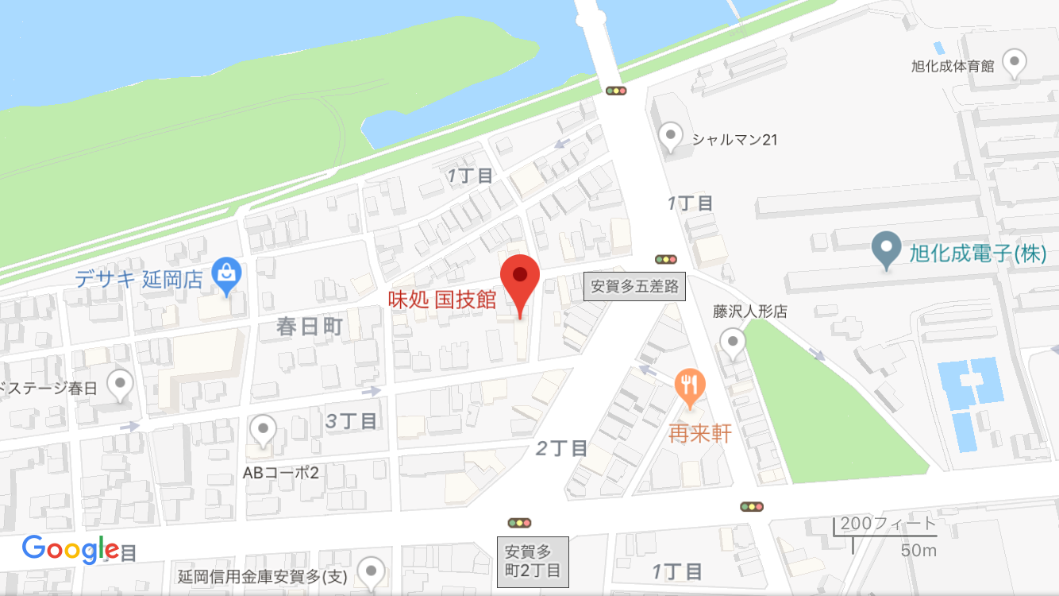 --------------------　切り取り線　--------------------御出席　　　御欠席（いずれかに〇をつけて下さい。）大学名　　　　　　　　　　　　　　　御氏名　　　　　　　　　　　　　　　　　　　　　　　　　　　　携帯番号(　　　　　　　　　　　　)大学名　　　　　　　　　　　　　　　御氏名　　　　　　　　　　　　　　　　　　　　　　　　　　　　携帯番号（　　　　　　　　　　　　）